ErrichtungsplanungErrichtungsplanung (Mittelspannung)(Spätestens 6 Wochen vor Baubeginn der Übergabestation vom Kunden an den VNB zu übergeben)Errichtungsplanung (Mittelspannung)(Spätestens 6 Wochen vor Baubeginn der Übergabestation vom Kunden an den VNB zu übergeben)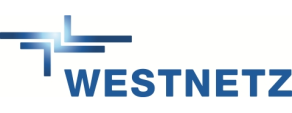  AnlagenanschriftStationsname / Feld-Nr. / Lieferstelle: Stationsname / Feld-Nr. / Lieferstelle: Stationsname / Feld-Nr. / Lieferstelle:  AnlagenanschriftStraße, Hausnr.:Straße, Hausnr.:Straße, Hausnr.: AnlagenanschriftPLZ, Ort: PLZ, Ort: PLZ, Ort:  AnlagenbetreiberFirma: Firma: Firma:  AnlagenbetreiberVorname, Name:       Vorname, Name:       Vorname, Name:        AnlagenbetreiberStraße, Hausnr.: Straße, Hausnr.: Straße, Hausnr.:  AnlagenbetreiberPLZ, Ort: PLZ, Ort: PLZ, Ort:  AnlagenbetreiberTelefon:  Telefon:  Telefon:  Maßstäblicher Lageplan des Grundstückes mit eingezeichnetem Standort der Übergabestation, der Trasse des VNB sowie der vorhandenen und geplanten Bebauung beigefügt ?Maßstäblicher Lageplan des Grundstückes mit eingezeichnetem Standort der Übergabestation, der Trasse des VNB sowie der vorhandenen und geplanten Bebauung beigefügt ?Maßstäblicher Lageplan des Grundstückes mit eingezeichnetem Standort der Übergabestation, der Trasse des VNB sowie der vorhandenen und geplanten Bebauung beigefügt ?  ja    neinÜbersichtsschaltplan der gesamten Mittelspannungsanlage einschließlich Transformatoren, Mess-, Schutz- und Steuereinrichtungen (wenn vorhanden, Daten der Hilfsenergiequelle) inkl. der Eigentums- und Verfügungsbereichsgrenzen beigefügt ? 
(bitte auch technische Kennwerte angeben)Übersichtsschaltplan der gesamten Mittelspannungsanlage einschließlich Transformatoren, Mess-, Schutz- und Steuereinrichtungen (wenn vorhanden, Daten der Hilfsenergiequelle) inkl. der Eigentums- und Verfügungsbereichsgrenzen beigefügt ? 
(bitte auch technische Kennwerte angeben)Übersichtsschaltplan der gesamten Mittelspannungsanlage einschließlich Transformatoren, Mess-, Schutz- und Steuereinrichtungen (wenn vorhanden, Daten der Hilfsenergiequelle) inkl. der Eigentums- und Verfügungsbereichsgrenzen beigefügt ? 
(bitte auch technische Kennwerte angeben)  ja    neinZeichnungen aller Mittelspannungs-Schaltfelder mit Anordnung der Geräte beigefügt ? (Montagezeichnungen)Zeichnungen aller Mittelspannungs-Schaltfelder mit Anordnung der Geräte beigefügt ? (Montagezeichnungen)Zeichnungen aller Mittelspannungs-Schaltfelder mit Anordnung der Geräte beigefügt ? (Montagezeichnungen)  ja    neinAnordnung der Messeinrichtung (inkl. Datenfernübertragung) beigefügt ?Anordnung der Messeinrichtung (inkl. Datenfernübertragung) beigefügt ?Anordnung der Messeinrichtung (inkl. Datenfernübertragung) beigefügt ?  ja    neinGrundrisse und Schnittzeichnungen (möglichst im Maßstab 1:50), der elektrischen Betriebsräume für die Mittelspannungs-Schaltanlage und der Transformatoren beigefügt ? 
(Aus diesen Zeichnungen muss auch die Trassenführung der Leitungen und der Zugang zur Schaltanlage ersichtlich sein)Grundrisse und Schnittzeichnungen (möglichst im Maßstab 1:50), der elektrischen Betriebsräume für die Mittelspannungs-Schaltanlage und der Transformatoren beigefügt ? 
(Aus diesen Zeichnungen muss auch die Trassenführung der Leitungen und der Zugang zur Schaltanlage ersichtlich sein)Grundrisse und Schnittzeichnungen (möglichst im Maßstab 1:50), der elektrischen Betriebsräume für die Mittelspannungs-Schaltanlage und der Transformatoren beigefügt ? 
(Aus diesen Zeichnungen muss auch die Trassenführung der Leitungen und der Zugang zur Schaltanlage ersichtlich sein)  ja    neinEinvernehmliche Regelung bezüglich des Standortes und Betriebes der Übergabestation und der VNB-Kabeltrasse zwischen dem Haus- und Grundeigentümer und dem Errichter bzw. dem Betreiber der Übergabestation (wenn dies  unterschiedliche Personen sind) erzielt ?Einvernehmliche Regelung bezüglich des Standortes und Betriebes der Übergabestation und der VNB-Kabeltrasse zwischen dem Haus- und Grundeigentümer und dem Errichter bzw. dem Betreiber der Übergabestation (wenn dies  unterschiedliche Personen sind) erzielt ?Einvernehmliche Regelung bezüglich des Standortes und Betriebes der Übergabestation und der VNB-Kabeltrasse zwischen dem Haus- und Grundeigentümer und dem Errichter bzw. dem Betreiber der Übergabestation (wenn dies  unterschiedliche Personen sind) erzielt ?  ja    neinLiegen Nachweise zur Erfüllung der technischen Forderungen des VNB gemäß Kapitel 3 der TAB Mittelspannung beim VNB vor ? 
(Nachweis der Kurzschlussfestigkeit für die gesamte Übergabestation, …)Liegen Nachweise zur Erfüllung der technischen Forderungen des VNB gemäß Kapitel 3 der TAB Mittelspannung beim VNB vor ? 
(Nachweis der Kurzschlussfestigkeit für die gesamte Übergabestation, …)Liegen Nachweise zur Erfüllung der technischen Forderungen des VNB gemäß Kapitel 3 der TAB Mittelspannung beim VNB vor ? 
(Nachweis der Kurzschlussfestigkeit für die gesamte Übergabestation, …)  ja    neinLiegt ein Nachweis der Kurzschlussfestigkeit für die Mittelspannungsschaltanlage vor ?Liegt ein Nachweis der Kurzschlussfestigkeit für die Mittelspannungsschaltanlage vor ?Liegt ein Nachweis der Kurzschlussfestigkeit für die Mittelspannungsschaltanlage vor ?  ja    nein